SURNAME: ADESUJI OTHER NAMES: PROSPER TENIOLA MATRIC NO.: 19/LAW01/009COLLEGE: LAW                          DEPARTMENT: LAW                              LEVEL: 100 LEVELQuestion
1 What is family?2 Discuss the functions of the Family3 Discuss the African Traditional family4 Discuss your Nuclear family5 Draw your family treeA family is the basic unit in society traditionally consisting of two parents rearing their children also: any of various social units differing from but regarded as equivalent to the traditional family a single-parent family.  It means a group of people related by blood or ancestry.2a. Protection and care of the young:Protection and care of the children is another essential function of family. It is regarded as an institution par excellence for the production and rearing of children. It is true that no other institution can take required care of the child like family. The child at birth is complete helpless and cannot survive at all without the help of the family. It is the family which provides care, protection, security (Physical, mental) and fulfills all other needs to make him fit in the society.b. Socializing Functions:Family is one of the primary agents of socialization. Family members teach the child the norms, value morals, beliefs and ideals of society. In the family the children first learn what is good and bad, what is right and wrong. They develop specific habits, traits of character, attitudes and values. The senior members of the family pass the family culture to the new generation thought socialization process. Thus, family acts an instrument of culture transmission.c. Provision of a home:Family makes a provision of a home or a common habitation for its members. Here both husband and if live together for procreation, protection and care of the children. It is a place of multifarious activities. All the members of the family depend on home for comfort, protection and peace. It is that institution which provides the mental or the emotional satisfaction. Members of the family exchange their love, sympathy and affection among themselves.3. Traditional African family patterns are slowly but progressively being altered as a result of the process of modernization which is exhibited through trends like urbanization. Family patterns that were the norm in traditional rural African societies are gradually being altered and substituted by modern values. Sub Saharan Africa has one of the fastest annual population growth rate (Merrick 202:41). It has the fastest rate of urbanization presently taking place in the world. The transformation of societies in the sub-continent from rural to urban settings has immensely contributed in triggering changes in family structure. This has triggered the distortion of cultural /traditional norms and values that characterized rural communities in the region. African families are increasingly faced with the challenge and pressure emanating from the competition prevailing between traditional and modern family values. Hence, Contemporary family patterns in the region are increasingly subjected to transform and adapt to changing times. Discussions of family patterns in contemporary Sub Saharan Africa are usually made in reference to the process of acculturation, urbanization (the movement from rural to urban areas), which have helped to shape modern family structures, as well as fostered the prevalence of demographic changes (Kalu 1981:353). Family in sub Saharan Africa is experiencing changes which are felt in fertility rates that is the number of children women give birth to, and age at marriage to name a few. This article seeks to examine the trends that depict family patterns in most sub Saharan African countries.4. A nuclear family is a group consisting of two parents and their children (one or more). It is in contrast to a single-parent family, My nuclear family is made of my parents, my father and mother, Mr. and Mrs. Adesuji, consisting of just one female child which is me.5. Draw your family tree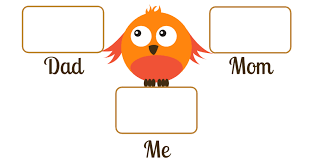 